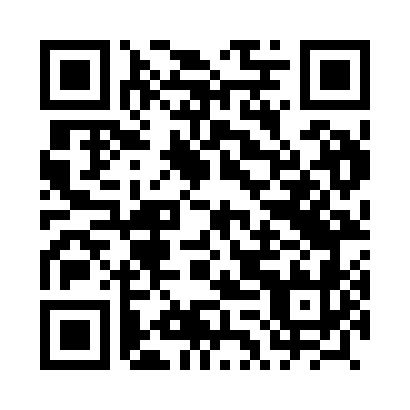 Ramadan times for Losy, PolandMon 11 Mar 2024 - Wed 10 Apr 2024High Latitude Method: Angle Based RulePrayer Calculation Method: Muslim World LeagueAsar Calculation Method: HanafiPrayer times provided by https://www.salahtimes.comDateDayFajrSuhurSunriseDhuhrAsrIftarMaghribIsha11Mon4:074:076:0411:513:405:385:387:2912Tue4:054:056:0211:513:425:405:407:3113Wed4:024:026:0011:503:435:425:427:3314Thu3:593:595:5711:503:455:445:447:3515Fri3:573:575:5511:503:465:465:467:3716Sat3:543:545:5211:493:485:485:487:3917Sun3:513:515:5011:493:495:495:497:4118Mon3:493:495:4711:493:515:515:517:4319Tue3:463:465:4511:493:525:535:537:4520Wed3:433:435:4311:483:545:555:557:4721Thu3:403:405:4011:483:555:575:577:5022Fri3:373:375:3811:483:575:595:597:5223Sat3:343:345:3511:473:586:016:017:5424Sun3:323:325:3311:474:006:026:027:5625Mon3:293:295:3011:474:016:046:047:5926Tue3:263:265:2811:464:036:066:068:0127Wed3:233:235:2611:464:046:086:088:0328Thu3:203:205:2311:464:056:106:108:0529Fri3:173:175:2111:464:076:126:128:0830Sat3:143:145:1811:454:086:136:138:1031Sun4:114:116:1612:455:097:157:159:131Mon4:084:086:1312:455:117:177:179:152Tue4:054:056:1112:445:127:197:199:173Wed4:014:016:0912:445:137:217:219:204Thu3:583:586:0612:445:157:227:229:225Fri3:553:556:0412:435:167:247:249:256Sat3:523:526:0112:435:177:267:269:277Sun3:493:495:5912:435:197:287:289:308Mon3:453:455:5712:435:207:307:309:339Tue3:423:425:5412:425:217:327:329:3510Wed3:393:395:5212:425:237:337:339:38